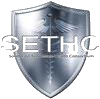 Southeast Tennessee Health Consortium PO Box 24271 Chattanooga, TN  37422 (SETHCMHF@gmail.com) June 1, 2023 Dear The Annual Minority Health Fair will take place Saturday, August 5, 2023, on the campus of the University of Tennessee at Chattanooga (UTC) from 9a.m.—1p.m. Our theme remains as it has for the past twenty-two years: “Empowering and Educating Minorities to Close the Health Gap,” and we are requesting your continued support. Our beloved Chris Ramsey who, in the past, reached out to you for support, championed this annual event for many years in concert with Michael Geer, MD, the initial founder. We hope you will continue to help us carry on the efforts in their memory. Your support is critical to the Annual Minority Health Fair event. By contributing to the Minority Health Fair, you will help us reach the Chattanooga/Hamilton County community in providing free health screenings such as mammography, lung scans, podiatry evaluations, dental screenings, prostate evaluations, cardiac evaluations, and diabetes screenings.  Based on health data well beyond the last decade, many of the leading causes of morbidity and mortality affecting residents in Chattanooga and Hamilton County are addressed by these health screenings and the volume of health education provided at the Minority Health Fair. These services will be provided free to all participants.  We are inviting you to become a sponsor of this major event.  Please select your sponsorship option on the accompanying page and submit with your payment by July 8, 2023. Your company’s name/logo will be displayed on various advertisements for the event and the health fair t-shirts.   Thank you in advance for your support.  We hope to see you at this year’s health fair. Additionally, we are making strides to update our database. Please use the email address at the top of this correspondence to send the exact contact information. Sincerely, Tony Sammons                            Bill Ulmer  	 	    Lucrecia Ramsey Anthony (Tony) Sammons                   William (Bill) Ulmer                         Lucrecia Ramsey Co-Chair,                                                 Co-Chair,                                            Co-Chair,  Kappa Alpha Psi Fraternity, Inc.          Omega Psi Phi Fraternity, Inc.        Delta Sigma Theta Sorority, Inc. Southeast Tennessee Health Consortium PO Box 24271 Chattanooga, TN  37422 (SETHCMHF@gmail.com) Commitment Invoice for: HAMILTON COUNTY MINORITY HEALTH FAIR Company Name_________________________________________ Contact Person__________________________________________ Title___________________________________________________ Address________________________________________________ City/State/Zip Code_______________________________________ Email Address____________________________________________ Commitment Level {  }  Platinum Level Sponsor----$10,000 {  }  Gold Level Sponsor----------$5,000 {  } Silver Level Sponsor----------$2,500The Southeast Tennessee Health Consortium (SETCH) is a 501(c)(3).  Tax ID #: 27-2608437 {  } Amount Enclosed {  } Bill my company ( Purchase Order Number Required) $_____________________ Make Check or Money Order Payable to: SETHC Consortium                                                                            P.O. Box 24271                                                                            Chattanooga, TN  37421 NOTE:  All return receipt requests will be honored. 